OPTIMALISASI KINERJA APARATUR PADA DINAS KELAUTAN DAN PERIKANANPROVINSI JAWA BARAT (Studi Kasus: Dalam Pencapaian Visi dan Misi )Oleh
LEVANA NOVELLITA 132010033 

SKRIPSI Diajukan untuk memenuhi salah satu syarat menempuh ujian sidang sarjana program Strata Satu (S1)  pada Jurusan Ilmu Administrasi Negara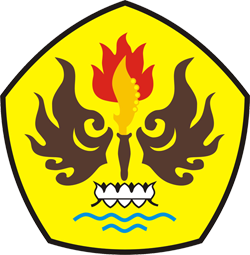 
FAKULTAS ILMU SOSIAL DAN ILMU POLITIK 
UNIVERSITAS PASUNDANBANDUNG2017